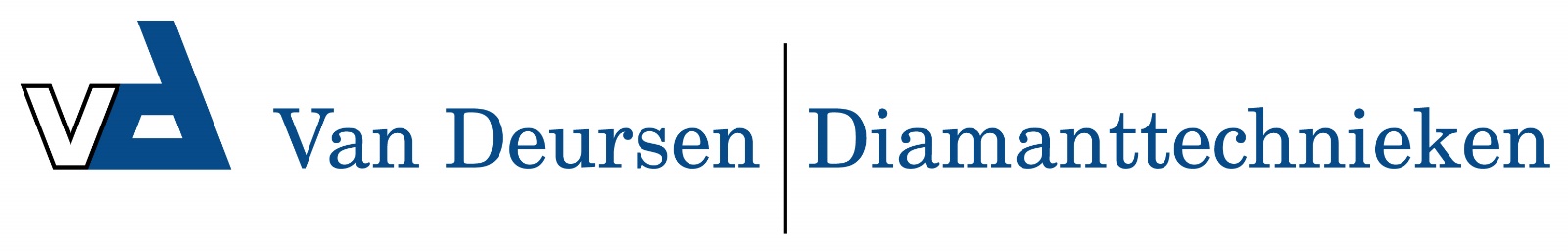 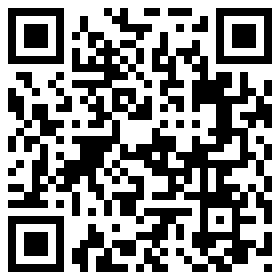 Therm 875-1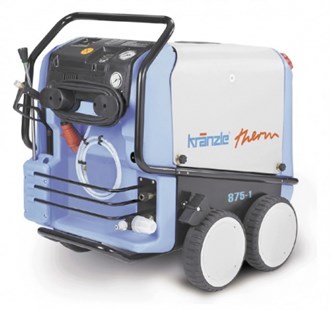 Bedrijfsdruk, traploos instelbaar 30-175 bar / 3-17,5 MPaMax. toegelaten overdruk 190 bar / 19 MPaDoorloopcapaciteit 14,6 l/min (635 l/h)Heetwatertemperatuur 12 - 87 *CStoom temperatuur max. 155 *CVerwamingsvermogen 60 kWBrandstoftank met inhoudscontrole 35 lMotortoerental 1.400 t/minElektrische aansluitwaarde 400 V, 15 A, 50 HzVermogenopname / vermogensafgifte 4,8 kWGewicht met slanghaspel 218 kg